Intern Name ______________________________________  Internship Site ___________________________________Semester  _______________  # Credits Earned ____________  Hours/Week ______________  Total Hours __________Career Center Coordinator ____________________________ Faculty Coordinator ______________________________RATINGS:    1 = excellent      2 = very good     3 = good      4 = fair/needs improvement      5 = poorHow did The Career Center assist you in the internship process? Check all that apply.___ resume/cover letter     ___ interview process      ___ internship search     ___ advice     ___ orientation___ explanation of process     ___ intake/individual appointment     ___ other (specify) ________________Which of the following opportunities were available to you? Check all that apply.___ team participation     ___ internal communications     ___ external communications     ___ technology/equipment___ meetings/planning or strategy sessions     ___ networking     ___ independent project     ___ application of theoryWould you recommend this organization to future interns? Why or why not?What advice would you give future interns working at this particular site?If offered a position/continued employment, would you continue with this organization?     ___ yes     ___ noAs a result of this internship, were you offered some continued employment?     ___ yes     ___ noIf yes, did you accept?     ___ yes     ___ noIf yes, title? _____________________________     start date? ________________     salary? ____________Please rate your overall internship experience: ___ excellent    ___ very good     ___ good    ___ fair   ___ poorRemember to update your resume and your Hire@TU profile, and visit The  for career assistance.The Internship Program Student Evaluation The   at tel: 410-704-2233  fax: 410-704-3459Return completed form to The  after your internship.                                    7/7/04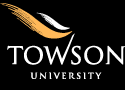 THE  - Resources12345NAWeb siteHire@TUPrint resourcesStaff assistance (reception/resource area)INTERNSHIP EXPERIENCE 12345NAAcademically prepared to perform workOrientation, training, guidance to perform tasksRegular meeting with site supervisor or accessibility when neededSufficient time and opportunity to meet learning objectivesSite supervisor or staff assistance in learning about career field/pathsFeedback/fair evaluation from worksite supervisorEducational value of training; challenging/substantial projectsMeans of gaining professional skills/knowledgeCAREER DEVELOPMENT12345NABetter prepared to enter job marketMade valuable contacts to assist in job searchBetter understanding of course work (theories, concepts)Gained insight about career opportunities in fieldChanged education or professional plans